Rural Extension with Africa’s PoorA Christian approach to development through teaching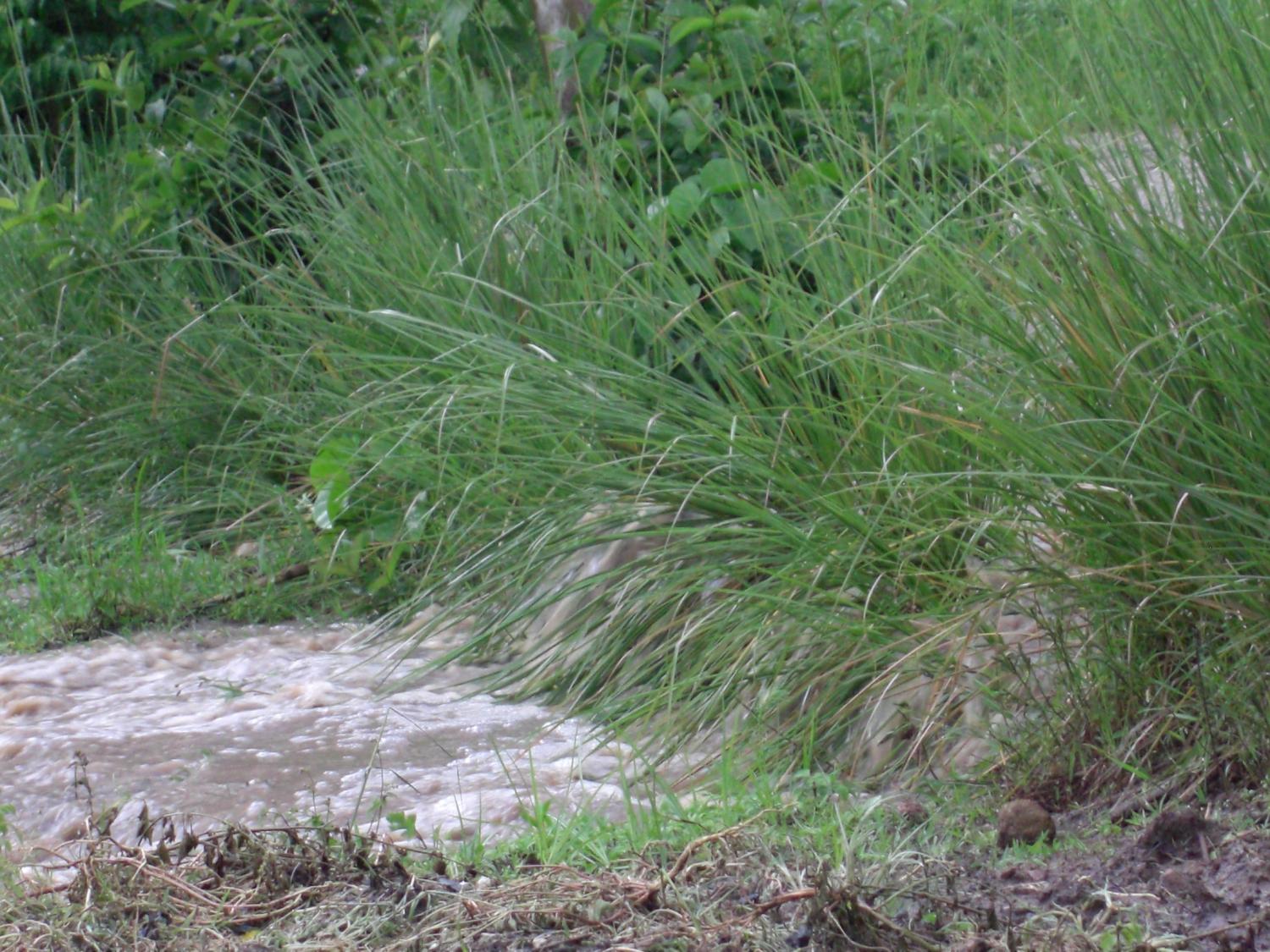 REAP’s Agricultural Story   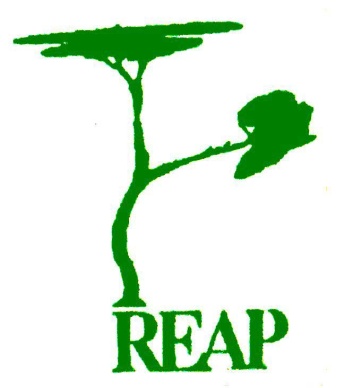 Presentation to be held at St John’s, Manchester on 21st June, at 7.30 pm